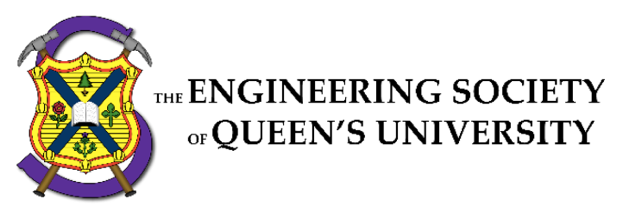 Council MinutesTuesday, March 8th, 2016Botterell Hall, Room 143, 6:00pmSpeaker: Ryan Cattrysse   Secretary: Allison Kondal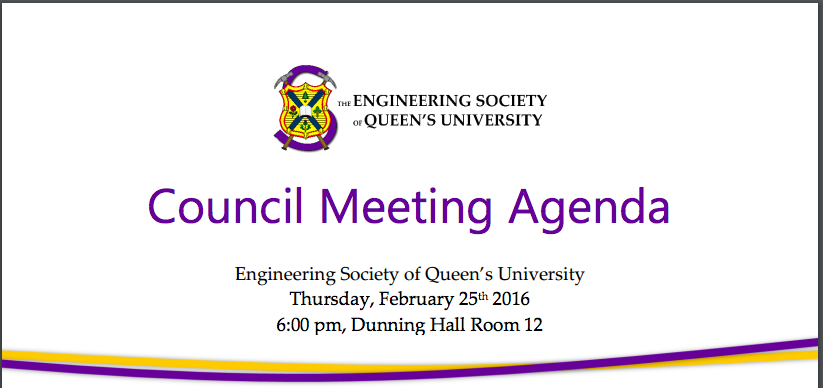 Council begins: 6:03 pmI. Adoption of the AgendaRyan Cattrysse: Welcome everyone to AGM. My name is Ryan, I am the speaker, and we have an exciting night ahead of us.Motion 1   Whereas: 	We’re all on an Anti-Gravity Machine!& whereas: 	I meant we’re at Annual General Meeting, where everyone has a vote!BE IT RESOLVED THATThe Engineering Society and its members approve the agenda of the Annual General Meeting of Tuesday, March 8th, 2016, as seen on the Engineering Society website.Moved by: Julianna JeansSeconded by: Ryan CattrysseJulianna Jeans, Opening: Hi everyone, I’m really happy to see everyone here. Just one quick change I’d like to highlight: the original agenda that was sent out included 4 one-year spots on the Advisory Board, but we will only be electing three.Andrew Crawford: We are pulling the motion about the Capital Fund from the agenda, as it will be coming to Council later this year. The Capital Fund is how we spend money in the services in the big way, with things like big purchases. I will talk about this later.Alex Shieck: Since we are delaying the discussions about the Capital Fund, can we talk about it at the end?Andrew Crawford: Yes, of course.Julianna Jeans: I forgot to mention that we have a new Council secretary, Allison Kondal, in place for Lianne Zelsman. Please speak slowly and louder than usual while she adjusts to her new role.Motion Passes: 6:06 pm (59, 0, 0) Julianna Jeans and Ryan Cattrysse check that quorum is met.Quorum met.II. Adoption of the MinutesRyan Cattrysse: Beautiful, moving onto Motion 2.Motion 2  Whereas: 	Do you remember last AGM?& whereas: 	I think it happened last year!BE IT RESOLVED THATThe Engineering Society and its members approve the minutes of the Council meeting of Monday, March 9th, 2015, as seen on the Engineering Society website.Moved by: Lianne Zelsman   Seconded by: Julianna Jeans  Lianne Zelsman, Opening: If there are any problems, let me know.Kodie Becker: Do we have to let you know?Julianna Jeans: Just let Lianne know if there are any issues with last week’s meetings.Ryan Cattrysse: Any more debate on this motion?Motion Passes: 6:08 pm (59, 0, 0)III. Speaker’s Business   Ryan Cattrysse: Moving onto item number three, which is my business, for the last time. There are a lot of new people here today, so once again, if you would like to use an acronym, please define it beforehand. If you are new to council, there are a few pointers: please be mindful of Allison, the new secretary. Before you speak, state your name and position. To say what you need to say, you must be added to the list of speakers, which Julianna and I will be keeping. If you have a question, you may interrupt anyone with a Point of Information. There are also Points of Personal Privilege, which you may use if you need to leave.Shannon Dickson: Just as a general tip, these are very conveniently defined at the back of the placards.IV. BREAKBreak begins at 6:12 pm. Breaks ends at 6:18 pm.V. Presentations  Ryan Cattrysse: We are now on the presentations. This is the opportunity for the Executive to talk about what they did, why they did it, and why they didn’t buy more pizza.I. Executive accountabilityA. PresidentJulie Tseng: Hi everyone, this is my accountability presentation. What I’ll be discussing today is: the purpose of the president, the overarching themes of my presidency, some of the specific deliverables I had this year, the outcomes, successes and failures, and some future recommendations.There are four major responsibilities that my portfolio consists of:To listen to, understand, and represent my constituents to external groups;To inspire, support, and manage my team;To understand how everything fits together to ultimately benefit students;To fulfill operational responsibilities, duties of the portfolio, and platform points. My specific projects fall under fourth point, while the first three are constant from year to year. In my campaign, I had three overarching themes: to support students and promote student initiatives, to balance tradition and growth, and to elevate the Queen’s engineering reputation in the greater engineering community. I wanted to accomplish these things in a few different ways: I wanted to optimize the E/D performance by encouraging effective transitioning and long-term planning. I campaigned before we were active with the Canadian Federation of Engineering Schools (CFES), and now we have active participation within that. I also wanted a more strategic plan with the Corporate Initiatives. Some of my other projects include the reinvigoration of Professional Engineering Perspectives (PEP) Talks, as well as Medium for Queen’s Eng.	In terms of the outcomes, these are my self-evaluated ones: I felt I was successful on being informed on university-wide issues, and meeting with Dean Woodhouse. This is particularly evident with our jumping back to participation in CFES. We’ve seen out school steer this organization in the way we want it to go. I felt that I could have done more to inspire my team, which is why I listed this point as somewhat of a failure. I did, however, feel that I had a good understanding of the environment beyond the Engineering Society bubble. I did have a few more projects that I wanted to complete, like the Science Formal Analysis and the PEP Talks reinvigoration, but I honestly did not have the time. I think incorporation became Crawford’s passion project. There’s been discussion between Taylor [Sawadsky] and I in terms of hiring and transitioning for the new teams. I like to see the time I took to speak to first years and general students about academics and involvement as tiny little investments that I probably won’t see the return of, but hopefully, it will have helped them in some way. I think the president is the funnel point for communication, and I think I could have improved that. Please read my last slide for more information.Ryan Cattrysse: Thank you, President JT. We now have time for three questions.Stephen Martin: I was just wondering, f you could go back now, what do you think would be the biggest thing you would improve?Julie Tseng: I really would have loved to see the reinvigoration of the PEP Talks, which consists of three prongs. The first one is a speaker series for the first years, which would revolve around the idea of getting them to think of than just the next three years, but also getting into disciplines and planning after the completion of their degree at Queen’s. The second prong would have been to have recruiting companies and alumni delivering workshops, rather than fourth years, just on the merit of their expertise in the field. Finally, there is the PEP Rally, where alumni would sign up to provide their contact information into a bank, and would thereby volunteer to give answers to those who contacted them. This would eliminate the geographic barrier between students and professionals, and would also be a very small time commitment. It would greatly benefit the students to connect to alumni in this way.Callen Hageman: What was your mot memorable moment as president this past year?Julie Tseng: Awe. That would have to be the Grant Hall speech; I was really excited writing that one because it was an opportunity to speak to a very wide audience embarking on a new experience. I love interactions with first years because they are so full of excitement. I wanted them to feel that I was approachable, because one of them, or one of you guys, might be where I am right now.Jacqueline Craig: You oversaw E/D team and training for us. What did you see that worked and didn’t work? This could be in terms of support, social gatherings, appreciations, and other team things.Julie Tseng: The first would be formalized training; all of us wish that we could have had more. When someone transitions into a new role, they can very much be influenced by their predecessor in negative ways. What training does, is it puts everyone on the same level in terms of resources and their basic understanding of their position. As for team appreciation, I felt that an informal approach went well. It’s important to strike a balance between a working relationship and a peer-to-peer relationship. When someone feels down, we give each other a heads up and made sure everyone was feeling alright. This experience is not just a position; it’s important to see each other as people. This contributed to morale when things got busy.Ryan Cattrysse: Thank you very much, everyone. Next up is Alex Wood, Vice President of Student Affairs. You have five minutes.B. Vice President of Student AffairsAlex Wood: It’s my strobe entrance.Hello, everyone. We see how quickly time flies. My presentation is a little less in-depth than JT’s, but nonetheless, I will be going over my platform points and some additional projects that came up through the year. I’ll be discussing what I found were my successes, my failures, and future tips.My platform relied on the following: community outreach, interfaculty relations, Engineering Society events, our spaces, and external university outreach. I really wanted to kick-start the Events portfolio and get some more ILC spaces for us. The additions became my passion projects. These included equity, discipline club relations, and event risk and liability. I had a great deal of success this year. I had the opportunity to create the Director of Community Outreach, who is Emma Howard this upcoming year. There was also the youth hockey team that we sponsor, and I was happy to get that off the ground. Jerry Haron restarted the Events portfolio this year, and it’s doing better than ever. There will be a motion later to add events to policy. Overall, once again, it’s been a successful year. We have reclaimed many spaces, namely the media squad, or what used to be room 115, known also as the “fishbowl room”. The eco-vehicle design team was moved to a bay. We are continually working with the faculty on this issue, and this summer, there will be major renovations to the design team bays. The discipline club and Engineering Society relations have been improving. As for the AMS Assembly, they tightened up their regulations for liability. Every event now needs to be sanctioned. The negotiations were difficult for us, but we made it through. The AMS Assembly advocated effectively. We are looking to get the equity officer trained and ready. There will be more formalized training available for every officer in the Society.In terms of failures, I think my biggest one was the IT Portfolio, for which I definitely did not have enough time. There was a lot of frustration from student groups about the websites that were crashing or not working. I take 100 percent of the blame for not properly managing that portfolio. The Volunteer of the Month program was budgeted for, but was never implemented. And although equity is a major pillar of ours, a Committee for Inclusivity was not created.My recommendations for the future are to stop focussing on new growth, but rather to take a step back and look at what we currently do, and re-evaluate that before we expand. A lot of clubs have not heard from us in a year. We also need more volunteer appreciation, and not to undervalue communication. Thank you.Ryan Cattrysse: Thank you, Vice President Wood. We will take three questions for the VP.Kevin Corey: I was wondering what you would say was your biggest lesson learned was this year.Alex Wood: The biggest lesson I learned is that it’s important to have a philosophy going into any position. You will need to make split-second decisions, and cannot always consult with everyone to make the informed decision you would like to. Know your biggest motivation. You are doing this so that every student here can have a great as time as possible, and as great an experience as me. This sometimes led to conflict, but I think it’s important.Alex Cavaliere: If you had had time to do one equity-related project this year, what would have been its focus?Alex Wood: Training, definitely. All officers have equity training, which consists of a 4 hour intensive equity training that convers anti-oppression, mental health, conflict resolution, and creation of a positive space. We were hoping to implement this for everyone who oversees groups of people within the Society. It really changed by perspective, because it’s frustrating when you first go through it, because you don’t want to admit to your prejudices and priveledgs. It’s good for everyon to realize this.Michael Zou: You mentioned that you were claiming space in the ILC for student activities. What do you know about tech renovations and things related to that?Alex Wood: I’ve heard about the PEC being renovated, but not much. The spaces that will be improved include the design team bays that have been in the works for a few years, and will be renovated this summer. The biggest thing is the new composite area that will be taking over where Spark Labs was. Intense plastic modelling will be helpful for all teams. There may be some additional space for one more design team.Ryan Cattrysse: Thank you very much. Our next presentation will be from Andrew Crawford, Vice President of OperationsC. Vice President of OperationsAndrew Crawford: Hello, everyone. I’m Andrew Crawford, the outgoing Vice President of Operations. From my experience to this point, I’ve nailed this position down to four aspects, which are the Society’s day-to-day operations: Finance, Legal, Administration, and Facilities. I named my presentation “Keeping the Lights On” because that’s exactly what I do: I keep the lights on in these areas. You can see more details in my report in the agenda. The overarching goals of my position include the following:Finances: more online resources and services, greater accountability, and better management.Planning: Introduce long-term planning to services, and improve effectiveness of Advisory Board.Liability: Awareness of compliance standards, correct shortcomings, and clarify insurance with the AMS.Support: Improve successions and training, and create and compile learning materials.I have supported those who were under my portfolio. And the scope of this position, looking at the long term, especially with the services we have – it has gone well. There was heavy cooperation on a lot of projects for long-term planning and liability issues. With what I planned to do, I believe I was successful with managing finances and long-term planning for service, as well as correcting shortcomings of compliance standards. I created learning materials to help transition the next year’s team, as well. I did, however, fail to have more resources and online services. I was really excited for this, but as I adapted to the role and saw the problems that were already there, the day-to-day responsibilities became so many that this fell behind. For the future, there should be greater accountability within Finances. I don’t think it was a failure, but I don’t think it was a success either. The effectiveness of the Advisory Board could also be improved. Training still has a long way to go.One of the biggest roles of mine was coordinating everyone who handles finances, which includes the Director of Finance, the finance chairs for Sci Formal, and the treasurer for Orientation Week. We were able to get online payments up for Orientation Week, and made improvements to the payroll. However, we did fail to provide timely financial updates. Some unfinished business for next year includes reassessment of the EngServe structure, the establishment of a Director Office in Clark Hall, and restructuring the IT portfolio and resources.My recommendations are to stop thinking that everything has a one-year timeline. Become comfortable with a two-year timeline that can be passed on to the next team. Thank you.Ryan Cattrysse: We will now take three questions for the Vice President of Operations.Jacqueline Craig: As an outgoing member, you said there are projects that will be continued next year. What should be the top priority projects for the incoming team?Andrew Crawford: In terms of prioritization, I think that the most urgent project is the Capital Fund. I will be working with Taylor, Tyler and the others to get this going. I will also explain more about the Capital Fund later. What I think should be a focus is improving the amount of people we have involved in the Society, particularly in the finances and facilities. Specially in the Engineering Society, there’s just a Director of Finance and the bookkeeper. We need more resources. We need to do more than just barely keep up; we need to improve so that it runs better, updates faster, and reduces stress. As for the facilities, the Clark Hall lounge can be used more effectively, and not just as a dumping ground. It is currently the dark corner of campus where the Engineering Society just puts tings that we don’t need right now. We need to change that. Tyler Snook: What’s one thing you wish you knew coming this role, and how could it help the incoming vice President of Operations?Andrew Crawford: One thing I wish I knew was how important it would be to maintain a work-life balance. Looking at the past year, I’ve thrown myself into my work for the Engineering Society, and then have had to pull back to recover. It’s better to maintain a constant level of work that’s comfortable for you than to have fluctuations between a lot and a little work. I should’ve been around more sometimes. I would spend either 60 hours in the lounge when I got busy, or sometimes just the minimum 10 hours literally just to keep the lights on.Kodie Becker: What kind of initiatives have been put in place to stop thinking in a one-year timeline?Andrew Crawford: The biggest initiative for long-term planning was for Services through the Advisory Board, with the Capital Fund. I worked with Sam Anderson, Stew Jensen and other members of the Strategic Planning Committee to work out: How should we be planning? Three years, five years of ten? How often should we update these plans? How should we update them? We came to the settlement for a three-year scale, with goals that address all the Services and other aspects of the Advisory Board. The point is to give each service a three-year goal, and look into how each service is going to plan that out. They can start to look long-term because they have that framework, instead of those plans disappearing in transition from year to year. Handing things off from one year to the next is how continuity stays in place, and how ideas come to fruition. We have done a good job in ensuring this has happened.II. YEAR IN REVIEWJulie Tseng: This is a presentation about the year in review, and how our year fits into the bigger picture. You heard each of our individual presentations, but this will outline how our portfolios fit together. I’d like you to think of the Soeciety as a puzzle piece, and the Society as a puzzle. We are, collectively, a puzzle of a bunch of different people, of student groups, and initiatives. In the same way, the Engineering Society is also a puzzle piece in the Queen’s puzzle, and that of other Canadian engineering universities I want you to figure out the bigger picture. It’s hard to see because we only have one year, but I hope you’ll see how it fits into the past 100 years. I’ll explain where we found the Engineering Society when the year started, what we did with it and where we left it, and where we’re hoping it will go.As a puzzle piece in Queen’s, and specifically the AMS, there was a lot of drama and controversies. The most prominent issues were non-academic misconduct and the fall reading break. It was easy to leave awareness of University issues with the AMS because they are the administration, but we took an active interest in having a direct impact on the issues. We worked with the AMS on insurance, and consulted a lot of the grey areas. We left the Society with a worked-out Faculty-Society agreement which should be continually evaluated. Still on the table are a few issues, but we have been transitioning the new executive in general so they are knowledgeable on these issues as well.As a puzzle piece in the greater Queen’s community, we had the decision by the External Communications Committee (ExComCom) to return to the CFES. We got caught up in the progress, and got funding from the Dean for travelling expenses which really changed the tone of our relationship with the CFES. From attending their conferences, we have become active participants who carry an engaged role in discussions and steer the organization. What we would like to see is for Queen’s to be a national leader in engineering and the CFES.In terms of support, there are a lot of affiliated groups that we should provide to or support, such as design, conferences, year exec, and others. We need to be proactive instead of reactive. Crawford’s passion project involved recognizing the need for a balance to make sure groups are aware of their responsibilities so we can protect ourselves, but to also make sure that these groups see value in the Society, and that we are not just bossing them around. We did a lot of learning in the awareness portion, in terms of where the AMS covers insurance, and when the University does. We’d like to see more communication and implementation in the future.We’d like to continue our momentum of moving in a positive direction. The Society is quite positively received by its members, and we’d like to expand the opportunities we have. There are a variety of positions in Orientation Week, as well as academic-related involvement. EngLinks expanded this year, and the BED Fund committee increased from one person to four. There were lots of indicators of success in FREC hiring from the survey, and it was overwhelmingly positive feedback. There is increased Lounge traffic, with people hanging out and having a good time.It’s difficult to determine the direction when you don’t know the game or the rules of the game. We felt rushed to implement or do things, but learning is just as important as doing. We need a strong baseline of documentation. It’s good that we moved the term date from AGM to May. We are leaving the new team with frameworks for several projects. Not everything needs to be achieved within your operational year. Hopefully, the next step will be long-term planning mechanisms for the services. Stew and Crawford did work on that.  Where are we going? I didn’t want to rush anything, so I decided to pass off some things to this year instead of completing them not to the best of my ability. The new team can take what they learned from us and make good decisions for the next year. There is a quote that reads, “No man is an island.” In much the same way, no EngSoc is an island. Use your resources and your people, because you are never alone.Ryan Cattrysse: We will now have three questions for JT.Eric McElroy: How is the data from the surveys defensible? Is that something we can look at to understand where the University stands as a whole? How is it collected?Julie Tseng: Based on Alexander Rey’s nodding, I’d say yes. Alexander Rey: Survey Gizmo for everyone!Julie Tseng: I know of a lot of people in third or fourth year, for whom not getting FREC discouraged their future involvement within the Society. Hearing that the hiring positive was positive may be an indication that at least the process is going well. Alexander Rey: The survey we ran provided snapshots into the FREC hiring. We plan on making a similar survey for other events, especially expanding into large hiring events. We feel a degree of comfort in extrapolating these results. We will work with OC and FC before we get a concrete definition of what we can release. Survey Gizmo can be used, and we offer a lot of support with that.Taylor Sweet: I was just wondering how you are going to use your experience from your presidency experience here, going in CFES as president.Julie Tseng: Being exposed to a lot of people doing awesome work inspired me. There are lots of issues in terms of the oversight of activities and conferences, financial sustainability, and long-term planning. There are many principles they can take from our Society into CFES.Ryan Cattrysse: Any more questions? Seeing none, thank you very much.III. COMMITTEE ON EXTERNAL COMMUNICATIONSCallen Hageman: Hello everyone, I am the chair of ExComCom, and we met a couple times this year with the Directors of PD and Conferences. Matthew Whittle: Hello, my name is Matthew Whittle and I am the Faculty Board Rep for Sci ‘17. First we’re going to speak to the history of ExComCom, so you can understand our purpose. ExComCom was created in 2014 as a result of the removal of the Director of External Communications. It was formed to examine the hiatus taken from CFES, and the departure from the Engineering Student Societies’ Council of Ontario (ESSCO). This year, we created a weighted evaluation matrix for these organizations and recommended that the Society rejoin CFES. We sent three delegates to the CFES Congress this year, and JT was elected as president.Alan Goodman: On ExComCom, there are three ex-officio members (President, Director of Conferences, and Director of PD), three upper year voting members, two first year voting members, and can include any other members of EngSoc who with to join. We recommend that previous members of the committee sit as ex-officio members to help with transitioning and understanding the progress we have made. This way, projects can be carried on and leadership can be provided.Paige Leedale: ExComCom has three main pillars: society advocacy, sharing of best practices, and personal/profession development. We are looking at our current and future involvement with CFES and ESSCO. We’re hoping to spread the word and work with McGill on some events, instead of it being just us in our own little bubble. We’re trying to get started on some events we can facilitate with other universities.Tyler Snook: We see a lot of value in evaluating hosting Congress of CFES. The University is a well-established body. It’s important that we constantly re-evaluate, but we would like to participate. We recommend to resume our membership for one year.Callen Hageman: We developed a program for next year’s ExComCom to work with, including a timeline and recommended next steps. Ex-officio members should stay to help for long-term planning. Queen’s has a great opportunity to be a major player in external relations, and we should keep externally communications. We’re excited for the future of this committee.Alex Shieck: It’s great that you’re reaching out. What is your plan for which schools you will look out for, how many schools you will contact? What are you thinking about passing on to the next year? I’m also worried about the ex-officio members having an influence on new, voting members. How do you propose to overcome the potential “puppeting”?Callen Hageman: There was a policy passed by McGill and seconded by Queen’s to work as a facilitative body, not as an organizer. We work with McGill’s equivalent, but this will be a pilot project. Other universities might do the same thing.As for conferences, Queen’s is especially good at that, while other school are not so much. The president has access to the emails of other engineering schools. We can advertise our conferences to other universities to bring in external delegates, and have external communication in that way.Matt Whittle: To address concerns about voting members: the ex-officio members will serve as a living memory of why this committee exists. We will explain why we are where we are, and where we are going. We recommend these members to help with the framework and next steps of the committee.Stephen Martin: So when we join the CFES, we can, and we gain some befit from it, like the engineering competitions and conferences. I’m just curious as to why the recommendation is signing on for only one year, instead of committing? Tyler Snook: In the event that our views realign, it’s good to re-evaluate our membership. It’s likely that we will continue.Stephen Martin: We’ve shown that we can pull ourselves away from them if we want to, because we did two years ago. I’m not attacking the idea; I’m just looking for reasoning. Putting ourselves into this, at least right now, seems absurd because this is something that we believe in. Why not commit, instead of just putting one toe in the pool?Callen Hageman: Actually, we didn’t just put in one toe; we put in a full JT. We will consider a five –year commitment, or maybe three years. We will figure this out before policy is passed, and more importantly, debated at a future Council. We decided a on a one-year commitment because ExComCom was created as a one-year committee. We’d be willing to do a three-year involvement.Alex Cavaliere: How operational is the matrix for evaluating external groups? Matthew Whittle: Our current matrices were focused more on ESSCO and CFES. In the past few months, we didn’t have the opportunity to refine them for other organizations, such as the Professional Engineers of Ontario (PEO), but we are recommending next year’s committee to create this general framework before moving forward.IV. ADVISORY BOARDBailey Piggott: Hi everyone, my name is Bailey Piggott, and I am the chair of the Engineering Society Advisory Board. I’m going to go over what we’ve accomplished this year.So first of all, what is the Board? We are a group that oversees six services and two corporate initiatives, as the Society is not incorporated. We are composed of students, faculty and alumni, and we serve as a resource for the executive and management teams. The board consists of three sub-committees: Finance, Strategic Planning, and Policy.We’ve accomplished a lot of things this year. The first one is the Capital Fund, which Andrew sent out a detailed report on. The motivation here is that each service works to benefit not only itself, but the other services as well. In order for the services to grow, they require capital investment. For this reason, each bank account will be reset at the start of every year, and at the end of the year, the profits will be pooled together to be distributed for the next year. The services will be able to use the Capital Fund in three different types of expenditures: proposal, emergent, and renewal. The Board will be approving the proposal-based expenditures.As for the long-term strategic planning, we know that the manager team turns over every year. We want to be able to look head so we can plan for upcoming problems. We’ve established an amazing framework for this, which involves three tiers: long-term planning for services as a whole, long-term planning for each service, and annual operating plans for each service.Other projects that we have accomplished include changing the structure of the management teams. We approved changes to the service managers’ compensation, which involve an honorarium during the summer, when they are not being paid. Policy has also been changed so that we can strike new sub-committees as necessary.Alex Shieck: What is the Board’s plan for the future of Golden Words, in terms of funding by the AMS? There’s been a lot of negatives stalk, and redefining certain words in the Constitution. The Vice President of Operations can cut all of Golden Words’ funding two years from now. We don’t have much income, because we distribute the papers for free. Will something be done in the future?Andrew Crawford: Long-term planning will allow us to address these issues. The funding of Golden Words has been an issue not just right now, but also frequently in the past. The fee increase did not pass, but it was identified at the beginning of the year that something needs to be done. There was a lot of debate about the definition of a mandatory student fee. Over five meetings, I felt that the conversations I had with Kyle Beaudry went from very confrontational to eye-to-eye. As for the financial structure of Golden Words, the Capital Fund does provide a way to help the services that are in a slump, by having those at a high point support them. Things change. Golden Words was once seen as the highest-profiting service. Clark used to be very low-profiting. Grouping the services together helps them support each other and mitigate these issues.Kenneth Dick: One of the best parts of being a manager is bringing new ideas to your service. How are you going to ensure that new and unique ideas are incorporated into the services, along with the long-term planning?Bailey Piggott: What we are proposing are very very general goals for services that can and will be incorporated into annual plans. There will still be a lot of room for managers to include their own ideas.Andrew Crawford: Manger input is one of the biggest things we focussed on while generating this framework for long-term planning. There are ways for managers to give their insight and feedback. Sam Anderson referred to is as a game of catchball: passing the framework back and forth between the Board and the managers until an agreement is reached. Once one party gives feedback, it will be brought back to the other. We want to ensure diligence in listening to the managers, and to have flexibility in planning. The managers know their services – the nuts and bolts – and the advisory board is just there for support.Kenneth Dick: You mentioned that the plan would start at the Advisory Board level, and then be given to the managers to revise. Why not incorporate them in the process from the very start?Andrew Crawford: From the discussions at the Strategic Planning Committee, I can tell you that the plan addresses all the services in a very broad way. The three year plan for each specific service will be created with heavy cooperation with the management. We have not completely finalized this framework. It’s not just something that’s brought to the managers; we will have many opportunities for feedback and input. This will be something that is created collaboratively.VI. BREAK Break begins 7:32 pm.Break ends 7:37 pm.VII. New Business: Motions 3-14MOTION 3Whereas:	The President has presented her year-end accountability report;& whereas: 	The honoraria is awarded at the end of the Executive’s term instead of at the beginning of the academic school year;BE IT RESOLVED THAT	The Engineering Society and its members approve the honoraria of one week’s pay, $605.68 to the Engineering Society President, Julie Tseng.Moved by: Alex WoodSeconded by: Andrew CrawfordAndrew Crawford: I’d like to propose some clarifications about the honoraria. There are two different kinds. One of these is an executive subsidy for academic purposes. This is an honorarium based on our pay – one week’s pay – and depends on our completion of the accountability reports. The executive subsidy serves to accommodate for the fact that our positions may require us to take on extra academic requirements such as summer courses or an extra semester.Alex Shieck:  Are they both happening, or just one?Andrew Crawford: The honoraria are voted on by Council, whereas the subsidy is decided by the Engineering Review Board (ERB). Avery Cole: In terms of efficiency, I noticed that we are doing this for two other members. Is there any way we can combine these motions to speed this up?Alex Shieck: Just for clarification, is this a new thing this year, or was this included in the budget?Eric McElroy: Should we be considering the year’s work? Is the executive asking us to reflect on their work, and decide if they should receive the honoraria?Alex Wood: We felt that we were already appreciated for our summer work through the summer salary. The honoraria were moved to the end of the year, and are to be based on our work from September to right now.Avery Cole: I’d like to request to omnibus Motions 3,4 and 5.Ryan Cattrysse: We cannot now, because debate has started. Feel free to suggest this for the next motions.Alex Wood: I would like to suggest that whoever is receiving honoraria leave the room during voting.Kodie Becker: I’d like to ask for clarification on how this value is calculated.Ryan Cattrysse: It is one week’s salary, as per the agenda.Eric McElroy: It has been scaled with inflation, and calculated as an hourly wage. From there, this rate is multiplied for the week.Ryan Cattrysse: Any debate? Seeing none, we move onto voting.Motion Passes: 7:44 pm (55, 0, 4)Let it be noted that Andrew Crawford, Alex Wood, Julie Tseng, and Stephan Dobri abstained.Second quorum count.Quorum met.Motion 4Whereas:	The Vice-President Operations has presented his year-end accountability report;& whereas: 	The honoraria is awarded at the end of the Executive’s term instead of at the beginning of the academic school year;BE IT RESOLVED THAT	The Engineering Society and its members approve the honoraria of one week’s pay, $605.68 to the Engineering Society Vice-President (Operations), Andrew Crawford.Moved by: Julie TsengSeconded by: Alex WoodJulie Tseng, Opening: So it’s obvious that you have seen how much time our Vice President of Operations has spent on his work. As someone who has known Crawford before he got this position, and has seen him grow, I’ve seen him do an incredible amount of work.Ryan Cattrysse: Any debate? Seeing none, we move onto voting.Motion Passes: 7:47 pm (54, 0, 5)Let it be noted that Julie Tseng, Eric McElroy, Alex Wood, Andrew Crawford and Stephan Dobri abstained.Motion 5Whereas:	The Vice-President Student Affairs has presented his year-end accountability report;& whereas: 	The honoraria is awarded at the end of the Executive’s term instead of at the beginning of the academic school year;BE IT RESOLVED THAT	The Engineering Society and its members approve the honoraria of one week’s pay, $605.68 to the Engineering Society Vice-President (Student Affairs), Alex Wood.Moved by: Andrew CrawfordSeconded by: Julie TsengAndrew Crawford, Opening: Just to say some kind works in defence of Alex Wood, I think we’ve seen a very strong push for equity in his portfolio, and also with reinvigorating the events. It has been a phenomenal pursuit this year, and it’s been a great success. I do think Alex deserves this in every way, shape and form. He has been an excellent VPSA.Ryan Cattrysse: Any debate on this motion?Motion Passes: 7:50 pm (54, 0, 5)Let it be noted that Julie Tseng, Andrew Crawford, Alex Wood, Alex Cavaliere, and Stephan Dobri abstained.Motion 6Whereas:	It is the Annual General Meeting;& whereas: 	that means we can change the constitution!BE IT RESOLVED THAT	The Engineering Society and its members approve the changes to Article X: The Executive of the Constitution as seen in APPENDIX “EXECUTIVE-DECISIONS”.Moved by: Julianna JeansSeconded by: Avery ColeJulianna Jeans: I’m going to yield to Avery Cole.Avery Cole, Opening: Just a clarity thing, the previous policy talked about our regular academic year and it was not defined. We are defining it as all the weeks when there are class.Julianna Jeans: We have also added the stipulation that the use of this power by the Executive during the summer can be ratified by Council. Also, Council must be notified when this power has been used.Alex Cavaliere: I’m on the fence about the definition of “regular academic year”. For one, when regular classes are not in session, students still take classes in the summer. This definition is ambiguous. The Senate defines sessional dates, and these are very well outlined in Senate policy. Why define it in our own way, if the University already defines it. Classes are also not in session on weekends, snowdays, holidays and reading week.Avery Cole: The point of this motion is to give the executive the power to make decisions when it’s not reasonable to call on Council, or when they do not have access to Council. This is why we are using the AMS’s definition.Alex Cavaliere: This is also the University-wide definition. Avery Cole: The Executive would only use this power when Council is not accessible.Shannon Dickson: Why are exam periods not included?Julianna Jeans: It is not reasonable to expect Council to meet during exams, when people are either studying for them or writing them.Eric McElroy: Should there be a need for an emergency Council meeting, for example, in the event of a drastic change or accident, then Council would not be able to hold their regular power. This is unreasonable. I feel like there will be inconsistencies. Andrew Crawford: Does ERB approve of this?Alex Doig: At the time we did not see any issues, but we are interested in opinions.Avery Cole: I’d like to point you to the fact that this does not preclude the power of Council. This power would only be used in the event that it is unreasonable to expect Council to meet.Alex Shieck: Weekends are included under the definition of when class is in session. An email council be sent out to all members of Council, and we can meet outside of the regular sessions. We don’t want to restrict the Executive. There is a reason it is called an emergency power: we cannot forsee them. This is a big improvement. The policy currently says that the Executive can do whatever they want and don’t have to tell anyone.Alexander Rey: I have a question for the gurus. How is Council called? Can Council by its members, upon receiving this notice, independently decide to meet with the Speaker?Stephen Martin: I would like to propose a phone tree.Ryan Cattrysse: Please use your points wisely.Eric McElroy: Council, as a body, does not have any mechanism to create its own meetings outside of the meetings pre-set by the Director of Internal Affairs. Michael Zou: I was just wondering that if there were some sort of emergency, can we have a video conference? It could entail normal Council rules, but it would be on the internet.Alex Shieck: AMS tried something similar, but it ended poorly. Jacqueline Craig: By a quick count, I can tell you that we have 31 different programs with tests and examinations at different times. We have a lot of Council members in those programs. We have people taking exams all throughout the school year, and they can be hectic. It’s unreasonable to have however many members of Council interrupt the exam period to come to Council. At the end of the day, we are here for our personal academic success. The exam study period should be specifically to focus strictly on that. Interrupting this time with emergency Council meetings would not be beneficial.Eric McElroy: I have further information regarding the calling of a general meeting in the By-Laws. I’m concerned about finding the terms as they are. Giving the Executive these powers over winter break is unreasonable, because there is typically a Council meeting right after. There are decisions that should require the power of Councl. Following a rigidly defined set of sessional dates, as provided by the University, makes a lot of sense. I have a question about this motion: I’m wondering is someone has done a proofread to make sure that this format is consistent with the Constitution. Andrew Crawford: Just so everyone knows, any expense over $500 must be approved by Council. The powers we are talking about involve expenses to get students home from dangerous situations. We need provisions for the Executive to be able to make the call in the event of an emergency situation.Callen Hageman: I wanted to point out that we vote in our Executive because we trust them. We should trust them to use this power responsibly, and if they choose to use it during the reading week or winter break, then that is perfectly reasonable. If they need Council’s support, then they can wait until it is back in session. We are university students, and we are at EngSoc Council because we care, but academics come first. Calling special meetings during exams is unreasonable. I would take my exam as my priority. If we can’t get quorum, we should trust our Executive to make the right decision.Avery Cole: I found in the By-Laws that we can call special meetings with Council within 48 hours, but there is nothing about when they can be called.Loralyn Blondin: It’s been said that people didn’t foresee something happening during summer exam period, but you don’t foresee emergency situation. I support giving the Executive the power.Alex Shieck: To be honest, there are some fair points. There is potential for this power to be abused, but we still need this emergency power. There was a need, and there will be a need in the future, to provide immediate funds for a student to be kept safe. I’d like to point out that this power already exists, and we are just adding the accountability aspects. The reason it is so vague is because we don’t want the Executive to be in a position where we need to help someone, but by our own Constitution, we cannot. Also, this is the only meeting, other than a referendum, where we can change this.Mark Tamming: I can see there is hesitance. The reason we are putting this in place is because it’s impractical to get enough of Council together for approval. Maybe we should have an additional filter that 10 to 15 people must approve of the Executive’s decision.Alex Shieck: A lot of these cases involve personal information which we cannot give out.Julianna Jeans: I’d like to add that we are not giving anyone extra power that they don’t already have; we are just adding accountability. The way the constitution currently reads, the Executive do not need to inform the rest of Council about their decisions. This change requires them to inform Council at the next meeting.Kevin Corey: Just to draw attention to current Constitution, if you look under article XIV, section 3, it reads: Such meetings shall have the authority to consider any business affecting the interests of EngSoc or its members, and to reverse any decision of the Executive or of the EngSoc Council. We can create an assembly within 48 hours notice. If an executive goes rogue, we can recuperate and go forward.Siobhan Powell: It’s been said that the decision made by the Executive must be ratified at the next Council Design teams have emergencies. What happens if the decision is not ratified?James Gibbard-McCall: I’m interested in the the current Executive think and if they’re okay with the motion. Does this change their ability to govern themselves? What do they think?Andrew Crawford: This was a discussion that the Executive had over the summer. These powers would allow us to made changes to policy. We were uncomfortable because of the extreme lack of accountability. An executive could even change every single aspect of the Constitution or have unlimited spending power. From our perspective, we like this motion ecause it adds that accountability, especially with the financial perspective. Over the summer, I came to learn all of the workings within the finances. I can move money around without telling Council. It would be very good to have accountability here. We think this should be in place, and should have been from the start.Eric McElroy: I’d like to propose an amendment. The gist of it is that I would like to see that it follows the style of the rest of the document. Amendment seconded by Alex Shieck.Alex Shieck asks for clarification and revokes his seconding.Amendment seconded by Stephen Martin. Debate on amendment begins.Avery Cole: I do appreciate the formatting, but we don’t vote on that. This amendment is not a change to the content.Eric McElroy: It is a change to the content, and to the Constitution. The last change was in 2010. Ryan Cattrysse:  I’m going to see this as a change.Eric McElroy:  The reason I propose this amendment is to change the last sentence to flow better, especially with the formatting of the rest of the Constitution. The controversial part is the definition at the end, and we should debate using the definition from a higher authority. I don’t believe we are in the business of making that kind of strict judgement. Realistically, it’s up to the Speaker when these decisions are made. Including this very specific and certain definition will be restrictive in other parts of policy. Adopting the definition that Senate has makes more sense.Julianna Jeans: I’d just like to point out that we are debating the amendment, not the full motion. I also had a question what does the Senate define it as?Alex Cavaliere: He use the term “Sessional Dates”, which is defined as half a week to a week before lasses begin, until the last day of exams. It is essentially when the University is in session, and is well-defined for each term.Alex Shieck: Currently, the Constitution under article X, section 4 reads: “The Executive or its designate(s) shall have the powers of Council during periods outside of the regular academic year.” Realistically, we would have no knowledge if this power has been used. I was against the moval of sessional dates, but now I think otherwise. Emergencies happen all the time. In an email, a vote can be immediately turned down. This power would only be used in the event of an emergency, and enacted for the safety of our members and for the wellbeing of our students. While it can be abused, it can be controlled, and we can turn over the decisions at an emergency Council meeting, or the next scheduled session. It deends on the situation, but the student can reimburse the Society, or come to an agreement with them. This is already in our Constitution. It is important. While it is scary, it is also necessary. Alex Cavaliere: If we’re discussing the amendment, could McElroy read it again or write it on the board so we can see what we are talking about?Alexander Rey: I can provide some background on the situation. The reason it’s formatted the way it is, is for consistency with the Constitution.Eric McElroy: Actually, each article of Constitution is single sentence. This isn’t.Alexander Rey: We wanted more sentences. It was no accident. It is unreasonable to expect Council to meet during exams. We cannot use the Senate definition because it does not fit our purposes. Classe are scheduled between weeks 1 and 12, which is when Council meets. Regarding the idea that something could happen over a weekend, there are provisions for this in the existing By-Laws. This motion expands to when Council cannot reasonably be consulted. Alex Cavaliere: I’d like to propose and amendment to the amendment. I believe Eric split it into three statements, and I’d like to change the first one. The amendment changes the definition of the dates from “period outside the regular academic year”, to “outside of University-approved Sessional Dates, or when it is not reasonable to call an emergency session of Council.”Amendment seconded.Debate on amendment to the amendment begins.Evan Dressel: Can I use my computer to research the Senate Dates?Ryan Cattrysse: Yes.Alex Cavaliere: I have no issues with what Eric proposed, but I think we should be more descriptive than “regular academic year”, as that definition does not exist. I have typed out “Sessional Dates” in my amendment because that is the University-approved title, but the “when it is not reasonable to call…” section because it includes the exam period. By saying “when it is not reasonable to call on Council”, we are also allowing quick decisions for when 48 hours is too long. The University-level definition provides more clarity. Evan Dressel: Sessional Dates are defined as list of dates, and the list does not include all of the dates in the year. Jacqueline Craig: Sessional dates is not the description we are looking for. This list includes drop and add-in dates. I think you’re looking for something that describes the first to last day of classes.Alex Shieck: What is the Executive’s current ability during an emergency situation? What would you be able to do?Jacqueline Craig: This isn’t debating the amendment to the amendment, but the original motion.Alex Shieck: It’s important to know, because emergencies happen all the time.Eric McElroy: Regarding this change, it is the same level of ambiguity that previously existed. The term “Sessional Dates” does not cover what we want. I find this unfriendly because if we want to be more precise, there is a better way to phrase that.Tyler Bennet: I would like clarification on fifth point. Does it regard all members of Council, or of the Engineering Society?Alex Cavaliere: Council. I made a typo, sorry.Callen Hageman: This is exactly what Avery was intending. I don’t know that we use the Senate policy anywhere else in our own. That being said, I do like the original amendment that gives ambiguity. Julianna Jeans: This does not actually have the same spirit as what we intended.Emily Townshend: Senate is abdicating this responsibility. I think it would be more appropriate to say “Faculty Board-approved 24-week term”. I think the original wording would probably do. I do not think that setting this up to use Senate terms is a good idea.Alex Cavaliere: Can I amend my amendment?Cole Avery: You cannot.Alex Cavaliere: I didn’t realize Senate was abdicating this responsibility. This leaves a certain degree of ambiguity. I withdraw my amendment. Amendment to the amendment is withdrawn.Avery Cole: There is a difference between an emergency meeting and a 48 hour notice meeting.Emma Howard: I would like to draw attention to article 6. What is the difference between the original article 6 and what would become article 8?Eric McElroy: My interpretation is that in the existing proposed change, I preserved the spirit of the final line, but I made it its own point. Whether or not the last sentence of the amendment is the same, is up to their interpretation. I believe that the deference between 6 there and old 6, is that old 6 refers to all decision made by the Executive.Loralyn Blondin: What exactly are we proposing and what are we talking about?Eric McElroy: What is currently going on, is a discussion about the amendment.Loralyn Blondin: When you strike the definition of academic year, you are not replacing it?Eric McElroy: No.Alex Wood: I like the formatting of the motion over the amendment. I don’t think this needs ot be done at AGM; this would be more with the gurus. We are trying to settle the “regular academic year” more firmly. We don’t have time for ambiguity, and we don’t want to act outside of our power and rights. The original motion clearly and simply explains the Executive’s powers. We are not changing much other than the immediate report to Council. By changing this one line in the amendment, we are changing the entire motion.Eric McElroy: I believe that the ambiguity exists to exist both Council and the Executive, because as long as there is this reporting mechanism, there is no need to worry about when they can exercise this authority as long as it is during exams or the summer. This doesn’t change the validity of the power. All of these decision have to go back to Council for final approval. If the Executive is worries about stepping on Council’s toes, then the issue should be resolved at Council. Everything below the Constitution is subject to the Constitution. This will be the definition used for that. The ambiguity is necessary and integral to the rest of the policy documents.Taylor Sweet: I have concerns with this amendment. It seems the decisions are pending the next meeting, which defeats the purpose of this motion. For example, if funds are required to ensure student safety, this can be done, but should not pend approval. If we need to wait until we reconvene, then what’s the point of the power? Jacqueline Craig: I would like to call the question.Question called, 8:42 pm. Avery Cole: I’d just like to say that the term “regular academic year” does not appear in policy, but “academic year” does.Alex Shieck: The word “pending” defeats the purpose of this motion.Eric McElroy: “Pending” makes sense, and it has the same sprit as “temporary” from the original motion. Our policy documents are notoriously bad. Regardless of the “pending’” notion, the rest of the amendment stands. Defining an academic year is more limiting than it should be. Reporting to council is the sprit of my amendment. That is my intention for this change.Ryan Cattrysse: We will now vote on amending the motion.Amendment Fails: 8:46 pm (5, 54, 0).Julie Tseng: We just saw a tense moment. We are at AGM, and we are trying to make positive change. Please wait for your turn unless it is an interjection. Be calm.Ryan Cattrysse: Moving back to the original motion.Alex Shieck: I’d like to apologize, because this is something that I am passionate about. I have seen this help people in a car crash. This cannot be taken lightly. In the worst case scenario, this can be the difference between helping or not helping someone in need. To the Executive, I’m wondering what power you currently have in the event of an emergency on a weekday. Andrew Crawford: To my knowledge, there are several options. Most of the time, the students are associated with the groups or teams. We offer a 60-day loan approved by the VP of Operations, or approved by Council. Further to that, the Executive can approve $500 in expenses in the event of an emergency. Anything over $250 must be brought to the attention of Council. In terms of the liability within the Engineering Society, the VPSA is within their right to deratify a club in the event of extreme circumstances, such as harm to the reputation of the Society and our values. Alexander Rey: I’m going to go back to talking about the two article 6s. The reason we put it all in one sentence is because it addressed this power, and it’s all consolidated. There was a rationale for it. Moving on, the regular academic year means that the Executive does not have the authority to act when the academic year is in session. It works well. This specifically defines it as outside the school year, when Council meets regularly. This avoids the exam period. I love the discussion, but as we are going through changes, we must look at the intention. Avery Cole: This improves accountability.Ryan Cattrysse: Any debate on the motion? Motion Passes: 8:53 pm (54, 1, 4)Let it be noted that Stephan Dobri, Michael Zhou, Kodie Becker and James Gibbard-McCall abstained.Motion 7Whereas:	Anyone who leads teams of volunteers under the Engineering Society should be properly trained;& whereas: 	discipline club presidents oversee hundreds of people;BE IT RESOLVED THAT	The Engineering Society and its members approve the second reading of the changes to By-Law 6: Departmental Clubs as seen in APPENDIX “PRESIDENT TRAIN”.Moved by: Alex WoodSeconded by: Julianna JeansAlex Wood, Opening: Hi everyone. Last Council, I read the first reading of a By-Law change where all the discipline club presidents have to attend training. This was discussed at a summit, and everyone was on board Someone who oversees volunteers must have adequate training to supervise them. The only change is that it is now an obligation, rather than a privilege. It has been approved by all discipline club presidents. Alex Cavaliere: As a discipline club representative, this is invaluable. It allows the Society to ensure those individuals who represent large groups of students are properly trained in an effective way that is appropriate.Shannon Dickson: Is it “included” or “including”?Alex Wood: The rest of the document says “included”, so that’s what I wrote.Taylor Sweet: Why is equity training not included under obligations?Alex Wood: Equity training doesn’t exist yet. I would be getting ahead of myself if I said it was an obligation, if it was not yet available.Michael Zou: Is there a maximum amount of training, for example fifty hours? How will you ensure that this does not interfere with their other duties?Alex Wood: This puts faith into the fact that we have the member’s best interest in mind. We will make training accessible. I can’t speak to the implementation, but I have faith that the Society will make the training accessible as possible.Ryan Cattrysse: Further debate? Seeing none, we proceed to the voting.Motion Passes: 8:57 pm (57, 0, 2)Let it be noted that Stephan Dobri and Daniel Tamming abstained.Motion 8Whereas:	The Advisory Board of the Engineering Society needs new members;& whereas: 	The Annual General Meeting is the time to elect those members!BE IT RESOLVED THAT	Benji Christie, Kevin Corey and Callen Hageman be elected as two-year members of the Board of Directors.BE IT FURTHER RESOLVED THAT	Mark Tamming, Loralyn Blondin and Paul Everitt be elected as one-year members of the Board of Directors.Moved by: Bailey PiggottSeconded by: Andrew CrawfordBailey Piggott, Opening: I explained what the Board is before. The Board meets once per month, and each member is also a member of a subcommittee which meets once a month. A few restrictions, though: no directors, service managers, members of Science Formal, or FC. Ryan Cattrysse: We will proceed to the elections for the two-year positions. I will now take nominations.Julie Tseng nominates Benji Christie, seconded by Jacqueline Craig. Benji Christie accepts the nomination.Chloe Harkness nominates Callen Hageman, seconded. Callen Hageman accepts the nomination.Andrew Crawford nominates Kevin Corey, seconded by Tristan Brunet. Kevin Corey accepts the nomination.Alex Wood nominated Paige Leedale. Paige Leedale respectfully declines the nomination. Avery Cole nominated Emily Varga. Emily Varga respectfully declines the nomination.Ryan Cattrysse: Everyone will have a 30 second speech. This will be a vote of confidence. There will be two questions for the candidates following the speeches.Kevin Corey: Hello everyone, my name is Kevin Corey and I was the first year AMS rep this past year, which really let me see the effect of our Society on the University as a whole. We offer services which is a huge aspect that makes us unique and that impacts us a whole. I was also on the Strategic Planning Committee this past year.Callen Hageman: Hey, I’m Callen. I’ve seen the Executive’s impact on long-term planning this past year. After hearing about Chair Piggott’s planning, I think we can ensure the long-term planning is happening, and to make sure that it isn’t lost in transition. I would love to help plan this.Benji Christie: I was the first year president, and I had the honour of sitting on Council. I’ve seen how much impact students have on the University by acting with the services.Ryan Cattrysse: We will now take two questions. Bailey Piggott: In your opinion, what is the most important thing that the Board offers to students?Callen Hageman: Obviously, this would be the services. We like to go to the Tea Room before studying, or get markers from the iCons. It’s so important to everyday life, and it allows us to get actual work experience, learn the interview process, and work for a company with an interest in profit for the Society.Benji Christie: The most important thing the Board provides is the opportunity to work in an environment where students can make money instead of just volunteer. It’s an interesting opportunity to get involved in a different way from what we are doing right now. Kevin Corey: It gives students the opportunity to learn and gain valuable work experience, allowing us to come together. It’s important to move forward in areas that are not necessarily related to engineering.Bailey Piggott: All Board members sit on at least one subcommittee. Which subcommittee are you interested in sitting on?Benji Christie: Finance. I’m very interested in what’s going on behind the scenes. My personality fits with this subcommittee the most, and I believe it would be a good learning experience and to give back to community.Kevin Corey: Strategic planning committee. I sat on it this past year, and moving forward is a three year plan with I would hope to continue with the living memory. I have learned the structure from the top down, with its multiple tiers.Callen Hageman: Strategic planning committee. I’m interested in the long-term feasibility of the Society’s services. Policy is also interesting. I sat on the AMS and have seen policies from many different Societies.Stephen Martin: Given that I am a member of Advisory Board, I know that it’s a difficult combination of business and the Society’s best interest. Describe a time you had a difficult decision to make between two balancing sides.Kevin Corey: In high school, I was Head Boy, and my school was planning a huge renovation involving taking down student space. I acted as liaison between students and the administration to make a feasible plan with renovation plans.Callen Hageman: During the fall reading week negotiations, I represented everyone’s different perspectives, which there were a lot of. My constituents were very supportive. It was difficult but exciting to get all these different opinions.Benji Christie: The Sci ’19 year executive planned an event that involved another faculty. I was in the middle of the situation, and I had to learn how to balance these options and handle the situation. Callen Hageman, Benji Christie and Kevin Corey are elected as two-year members of the Advisory Board, 9:07 pm.Ryan Cattrysse: Now we will elect the one-year members.Laura Penstone nominates Paul Everitt, seconded. Paul Everitt accepts the nomination. Carolyn Fisher nominates Mark Tamming, seconded by Jacqueline Craig. Mark Tamming accepts the nomination.Evan Dressel nominates Hillary Crossley. The nomination is not valid because Hillary Crossley is on FC.Alexander Rey nominates Alex Doig, seconded. Alex Doig accepts the nomination.Kenneth Dick nominates James Gibbard-McCall. James Gibbard-McCall respectfully declines the nomination.Andrew Crawford nominates Julie Tseng, seconded by Jacqueline Craig. Julie Tseng accepts the nomination.Evan Dressel nominates Clare Buttler, seconded by Troy Su. Clare Buttler respectfully declines the nomination.Andrew Crawford nominates Loralyn Blondin, seconded. Loralyn Blondin accepts the nomination.Loralyn Blondin nominates Mary McLachlan, seconded by Tristan Brunet. Mary McLachlan accepts the nomination. Stewart Jensen nominates Morgan Roff. Morgan Roff respectfully declines the nomination.Julie Tseng withdraws her acceptance of the nomination.Ryan Cattrysse: We will now move into thirty second openings.Mary McLachlan: Hi guys, I’m Mary and I’m in first year. I’d love to be able to do this. I’m a very quick learner, and the Advisory Board is something I’d love to learn about.Alex Doig: Hello, my name is Alex Doig and I am the Chair of the Engineering Review Board (ERB). I love business strategies, and ERB gave me a good foundation for understanding what an impact changes in policy can have in the future.Mark Tamming: There are two reasons why I’m running for the Advisory Board. I worked in services in high school, so I can relate to the feet on the ground. Working in retail consulting this summer was ana mazing experience, and I will be able to incorporate some strategies I learned over the summer to this.Paul Everitt: I became interested in this through Taylor and Tyler. I have a strong interest in business and consulting. I have a passion for conferences and case competitions. I’m interested in providing an unbiased opinion to the Advisory Board.Loralyn Blondin: Hi, I’m Lora and I worked with conference chairs this past year on long-term planning. I think I can transfer this knowledge to our services. I’d love to be a part of the long-term planning aspect.Bailey Piggott: I mentioned in the presentation that we’re going ot be focussing on long-term planning. What do you think is our most important long-term goal?Alex Doig: Sustainability. Without it, we couldn’t have the services. The continuation of the services is important because otherwise we wouldn’t have all these opportunities for the students, or revenue for the Society. Mark Tamming: I think that being able to forecast the future and any problems is important in the long-term planning aspect. Golden Words will be able to benefit from this.Paul Everitt: I think the Capital Fund is the most important, so that the services that make more profit can help the others to grow despite increasing costs, for example, for fair trade products.Loralyn Blondin: Making sure that the services are aligned with the services that the students need. It’s important to give opportunities to students to learn. The students that work for the services also need to be able to adequately keep up with school. Mary McLachlan: Making sure that everything is relevant and that the services are exactly what the students need. It’s important to constantly reflect back to ensure that’s happening.Andrew Crawford: The services compose six out of our eight initiatives, the other two being Orientation and Sci Formal. What are your thoughts on these events, and how will you bring your relevant experiences to them?Mark Tamming: Liability. In frosh week, I was on the Water Team where we learned from you about the carful approach we need to take for liability issues. I know what’s at stake, and I’ll be able to approach these issues.Paul Everitt: I think that with Sci Formal, there are a lot of volunteers that waste their time there, spending time just standing around. It would be beneficial to give them more project management experience than to wait around for instruction.Loralyn Blondin: I was a camp councillor, and one thing I learned was to maintain the balance between traditions at camp, but also the need to keep up to date. We need to maintain our traditions that make us, us, but also transform and move forward in a beneficial way.Mary McLachlan: This last year I was a First Year Project Coordinator (FYPCO) for JT, and I worked with Sci Formal, evaluating the need for the tent outdoors. I’ve been involved with a lot of meetings involving liability for Orientation, following JT. Alex Doig: Liability can abruptly end a tradition, which is why it’s important to reach out to faculty advisors and alumni to gain insight on this. Evan Dressel: What is your opinion on the Capital Fund, and how can it be used?Paul Everitt: It needs to be used effectively to help those who are not making as much money. Other revenue within the Society can be pooled here as well. We can discuss at Council who needs this money more in-depth.Loralyn Blondin: We would be taking resources from initiatives and spreading the wealth. We are a Society, and our services are interconnected. We need to listen.Mary McLachlan: I’m a fresh pair of eyes, and I’ll be making sure that we’re listening to the things that other people want.Alex Doig: I agree with everyone in that redistributing is good. We can address why certain services are supporting others and identify the root cause. I can make these difficult decisions to ensure sustainability.Mark Tamming: Liability, especially within Clark Hall, Sci Formal, frosh week – it would be advisable to bring outside legal experts to assess high-risk areas. It might not be a capital expenditure, but it can reduce liabilities. Alex Wood: Science Quest is the highest budget service. How will you familiarize yourself with this service? It’s more than just a camp; it also offers summer workshops and clubs throughout the year.Loralyn Blondin: The best way is to directly talk to managers, as well as people who used to work there as staff or managers. This way, you can get to know the ins and outs of the organization. I’d also talk to the new people who got hired, get to know their hopes and aspirations, where Science Quest is coming from and where it’s going.Mary McLachlan: Basically what Loralyn said. I’d make sure that we’re integrating everything that needs to be, and checking up what the successes and failures have been. It’s important to immerse yourself.Alex Doig: I’d talk to previous and current members about their thoughts on Science Quest. I’d talk to the people who have experienced it, as well.Mark Tamming: I’d reach out to past managers, past organizers and others. In an advisory role, we advise. It would be good to reach out to other similar camps at other universities. Paul Everitt: I spoke to a few of the past summer workers, and they said that Science Quest was not quite as professional as it could have been. We need to give students more professional business experience, not just minimal experience as someone who takes orders. We need more formal training.Mark Tamming, Loralyn Blondin and Paul Everitt are elected as one-year members of the Advisory Board, 9:31 pm.Bailey Piggott: Congratulations to everyone elected.Motion passes 9:32 pm (54, 0, 5)Let it be noted Alex Doig, Loralyn Blondin, Callen Hageman, Kevin Corey, and Stephan Dobri abstained.Motion 9Whereas:	The Alumni and Faculty members of the Advisory Board of the Engineering Society are to be “annually nominated by the executive” (Policy Theta);BE IT RESOLVED THAT	David Strong and John Carlson are elected as Faculty representatives for the Advisory Board of the Engineering Society for a one-year term.BEIT FURTHER RESOLVED THAT	Steve Rose and Rob LeBlanc are elected as Alumni representatives for the Advisory Board of the Engineering Society for a one-year termMoved by: Taylor SawadskySeconded by: Tyler BennettTyler Bennett, Opening: I just wanted to say that these four members have a long history by contributing unique perspective, especially the professors. We cannot bring these kinds of perspectives as students. We are lucky to have them, for the knowledge they bring. I encourage you to vote yes. We need to continue these relationships moving forward. Eric McElroy: Out of curiously, when was the last time there were different members?Andrew Crawford: David Strong has been with us since 2003. John Carlson has been here for 3 years or so. Rob and Steve have been here for the last two years, and came in during Emily’s term as president.Loralyn Blondin: What is the process for finding those people to be voted in?Andrew Crawford: There is no formal process. Typically, we try to involve people we have available to us, either from the Dean or current members, particularly Strong and Carlson, who had strong connections to professors and people with an interest in the Society. There are a large amount of highly involved and engaged alumni. This is quite an informal process.Carolyn Fisher: They were scouted out by Emily Fleck. They are both wonderful people who live locally in Kingston. Their perspectives are highly valuable.Ryan Cattrysse: Any debate on this motion?Taylor Sawadsky: I yield my closing to Tyler Bennett.Tyler Bennet: Hoowoo!Motion Passes: 9:38 pm (58, 0, 1)Let it be noted that Stephan Dobri abstained.Motion 10Whereas:	It’s good to own land!& whereas: 	The Engineering Society and Research Centre (Kingston) allows us to hold it;BE IT RESOLVED THAT	The Queen’s Engineering Society and its members recognize that Taylor Sawadsky, Tyler Bennett, and Evan Dressel now sit on the Engineering Society and Research Centre (Kingston) Board of Directors.Moved by: Taylor SawadskySeconded by: Tyler BennettTaylor Sawadsky, Opening: This year, for research, we will be focusing on archeology, specifically on the retrieval of lost objects such as ladders, poles, and first year students.Andrew Crawford: Do you understand the liability with being the executive of a corporation?Tyler Bennett: Yes. For the one day of the grease pole event, it must be sanctioned by the AMS.Eric McElroy: Will you also be looking for lost keys of the Directors?Tyler Bennett: Keys would be a very difficult find – a needle in a haystack sort of situation – we night use a metal detector, or a ground penetration radar. We’ll keep Council updated.Alex Cavaliere: The land that is owned by ESARCK has a road, and a grumpy old guy changes the speed limit. How would you react to this situation?Alex Shieck: For clarity, Cavaliere is the one who can do that. He works for the City of Kingston.Alex Cavaliere: Yes, that’s true, I work under the traffic division for the City of Kingston, and the speed limit on that road is changing. Tyler Bennet: Is it being reduced or increased?Alex Cavaliere: Under the Ontario Highway traffic Act, unmarked rural roads havea  de facto speed limit of 80 kilometres per hour (kph). The City of Kingston defines rural roads anything north of Highway 401. For the safety, because the road is shorter than the recommended distance, the speed limit is being reduced to 40 kph.Kodie Becker: I’d still like to know about more lost objects that would be retrieved.Even Dressel: In response to Cavaliere, we welcome the change of speed limit because it will allow larger vehicles to slow down and turn properly and safely.Eric McElroy: What is the current status of the land? Particularly in terms of the fact that the land is used for certain events, and people might get in contact with poisonous shrubbery. Andrew Crawford: Wild parsnip was a concern. That is something whose investigation was delayed mostly due to weather and neighbours next to the site which hosts the grease pole. We chose to push it back to due proximity to the event. The fauna and flora of the site are a known concern, and we are taking active steps to reduce the risk of exposure of poisonous plants. We will be trimming back these hazardous areas with fences. It’s on the radar.Carolyn Fisher: There is wildlife on the property, which are very dear to me, and each year at the grease pole they become trampled. Bull frogs, in particular, make me sad. I was just wondering about the progress on finding one particular bullfrog that was dear to me, named Ryan Cattrysse.Taylor Sawadsky: We will be searching constantly.Kodie Becker: Even though there is no deadline to find these objects, what steps have been taken thus far?Stephen Martin: This is getting off topic. Ryan Cattrysse: Any further debate on the motion?Taylor Sawadsky, Closing: I’d like to yield. Motion Passes: 9:49 pm (57, 0, 2)Let it be noted that Evan Dressel and Stephan Dobri abstained.Alex Wood: I’d just like to stamp this out now, that in the future, we avoid cycling inside jokes. It’s easy to get into that habit, but it prevents people from coming and staying engaged.Motion 11Whereas:	Last AGM, a motion was passed to take a year-long hiatus from the Buddy Program and Fungineering events to assess the viability of an EngVents position in the Events portfolio;& whereas: 	EngVents was very successful this year and we would like to continue with it in future years in place of the two older programs;BE IT RESOLVED THATThe Engineering Society and its members approve the removal of the Buddy Program Coordinators and Fungineering Chair position in an update to policy, section γ: Hiring and Transition as seen in APPENDIX “EVENTS-ON-EVENTS”.BE IT FURTHER RESOLVED THAT	The Engineering Society and its members approve the permanent addition of the EngVents Chair position in the same update.Moved by: Jerry HaronSeconded by: Alex WoodJerry Haron, Opening: Hey, how are you doing? My name is Jerry Haron and I’m the outgoing Director of Events. This year, we rebranded as EngVents. At the last AGM, we were granted a one-year trial term, and to report back with our progress. We’ve done well, especially with the non-drinking mandate. This motion seeks to replace to old programs with EngVents.Stephen Martin: I did not attend these events, and I am not attacking, but I’m just curous along what metric are these events successful?Jerry Haron: They were very well-attended, most sold out, and the current food drive is going well.Alex Wood: To add on, there is a strong brand response, especially from the first years. They have started associating EngVEnts with fun events to go to. Loralyn Blondin: What you are planning on doing to ensure this program doesn’t fall like the previous event initiatives?Jerry Haron: We’re going to implement future chairs to work with the directors. To stay relevant, we’re going to encourage the future team to experiment with new events, right off the bat. See what the people want, and try phasing new things in year by year.Alexander Rey: BY the way, Survey Gizmo is a great tool to collect that information with.Avery Cole: The Buddy Program has been mentioned twice in the By-Law, so that needs to be changed.Alex Wood: Can we amend the motion to strike all mention?Avery Cole: We cannot, but you can strike a new motion.Ryan Cattrysse: Any further debate?Jerry Closing: It is good, hopefully it will continue to be gooder.Motion Passes: 9:56 pm (56, 0, 3)Let it be noted that Emily Townshend, Jerry Haron, Stephan Dobri abstained.Alex Wood: Can I motion to open the agenda?Julianna Jeans: You can raise a motion from the floor.motion to open the agendaMoved by: Alex WoodSeconded by: Emily TownshendAlex Wood: I’d like to motion to strike all mentions of the old Fungineering and Buddy programs from policy.Procedural motion raised from the floor.MOTION 12Whereas: 	Jerry forgot;& whereas: 	he is sorry;BE IT REOSLVED THATThe Engineering Society and its members strike all mention of the “Fungineering” and “Buddy Program” in By-Law, and replace them with “EngVents”.Moved by: Julianna JeansSeconded by: Alex WoodAlex Wood: Thank you for allowing us to edit this. I noticed “Fungineering” but not the Buddy Program.Andrew Crawford: It is only mentioned twice: that we will have the programs, and that the Director of Events will oversee it.Motion Passes: 9:59 pm (58, 0, 1)Let it be noted that Stephan Dobri abstained.Motion 13Whereas:	No one can replace myself, Ryan Cattrysse;& whereas: 	But someone needs to try!BE IT RESOLVED THAT		Avery Cole be elected as Speaker and Chief Electoral Officer of the Engineering Society.Moved by: Julianna JeansSeconded by: Alex WoodJulianna Jeans, Opening: Every year, we elect the speaker and Chief Electoral Officer. That’s what we’re doing right now.Evan Dressel nominated Avery Cole, seconded by Julianna Jeans. Avery Cole accepts the nomination.Stewart Jensen nominates Alex Cavaliere, seconded by Alex Shieck. Alex Cavaliere respectfully declines the nomination.Alexander Rey nominates Alex Doig, seconded by Alex Sheick. Alex Doig respectfully declines the nomination.Benji Christie nominates Troy Su, seconded by Galvin Niu. Troy Su accepts the nomination.Loralyn Blondin nominates Benji Christie, seconded by Kevin Corey. Benji Christie respectfully declines the nomination.Tyler Snook nominates Callen Hageman, seconded by Galvin Niu. Callen Hageman respectfully declines the nomination.Daniel Tamming nominates Mark Tamming, seconded by Taylor Sawadsky. Mark Tamming respectfully declines the nomination.Stewart Jensen nominates Andrew Crawford, seconded by Julie Tseng. Andrew Crawford respectfully declines the nomination.Alex Wood nominates Emily Varga, seconded by Alex Cavaliere. Emily Varga respectfully declines the nomination.Julie Tseng nominates James Gibbard-McCall. James Gibbard-McCall respectfully declines the nomination.Tyler Bennett nominates Jerry Haron. Jerry Haron respectfully declines the nomination.Galvin Niu nominates Richard, seconded by Kevin Corey. Richard respectfully declines the nomination. Emma Howard nominates Kodie Becker, seconded by Emily Townshend. Kodie Becker accepts the nomination.Ryan Cattrysse: We will now have speeches from the candidates.Kodie Becker: Hi everyone, I’m Kodie Becker, and I may be a bit of a stranger to some of you but I love to learn, to get involved, and I’d love to be the Speaker. Democracy’s a great thing, and it’d be great to represent it.Troy Su: Hey, I’m Troy, and I’m the section one supersection rep. I like being involved, and I don’t know much about the rules but I will learn fast. I can promise I will be funnier that some people, and I will bring in reality TV references.Avery Cole: Hi, I’m Avery and I have been on Council for two years and I still enjoy it. I know policy backwards and forwards. It is so wonderful to see all these new faces, but I believe the Speaker needs to be someone established, who can run the rules.Andrew Crawford: Being the Speaker is not just about following the rules, but also knowing them and applying them to certain contexts. Describe a time you had to follow specific rules and make a judgement call.Troy Su: I was a volunteer at a summer camp, where there are rules that you have to follow for reasons: kids. Kids get into arguments and it’s not always clear what’s right and what is wrong. You have to know when to follow the rules, and when it’s okay not to.Avery Cole: During frosh week, it’s important to know when to follow the spirit of the rules in situations that might not be outlined in the Contract. It’s important to respect the intent of the law and treat everyone fairly. Kodie Becker: As a representative of the school, we have to uphold to a certain standard and we have a lot of decision-making and doing the right thing. In planning and in our daily lifestyles, we have to make these decisions.Tyler Smith: How would you avoid people repeating the same points?Avery Cole: Most of the time, it’s a judgement call. Most points deserve to be said, however, the most important thing is whether or not the point is still speaking to the topic at hand.Kodie Becker: It is very much a judgement call, as to whether something is relevant or not. It’s good to have fun and games, but someone needs to make those hard calls.Troy Su: Having so many constituents, I’ve had experience making judgement calls on people, and I can apply my time as a section representative to this. If you get off-topic, I’ll sass you.Ryan Cattrysse: Thank you very much. It is now time to vote for your Speaker.Avery Cole voted as top candidate, 10:10 pm. Motion Passes: 10:11 pm (57, 0, 2)Let it be noted that Avery Cole and Stephan Dobri abstained.Motion 14Whereas:	Taylor needs interaction with more than just Evan and Tyler;& whereas: 	Without the directors, it would just be the E team;& whereas: 	These people are going to be fantastic in their roles;BE IT RESOLVED THATThe following be ratified by the AGM for their respective positions: Daniel Tamming as the Director of Academics Heather Simmons as the Director of Communications Emma Howard as the Director of Community Outreach Taylor Sweet as the Director of Conferences Max Lindley-Peart as the Director of Design Francesca Feldman as the Director of Events Connor McMillan as the Director of Finance Alan Goodman as the Director of First Year Rachel McConnell as the Director of Human Resources Robert Saunders as the Director of Information Technology Lianne Zelsman as the Director of Internal Affairs Nathaniel Wong as the Director of Professional Development Tyler Snook as the Director of Services. Moved by: Taylor SawadskySeconded by: Evan DresselThirded by: Tyler BennettStephan Dobri: Max is on a bus, and he’ll be here soon.Taylor Sawadsky, Opening: So the executive could not do their jobs without the directors. Please help us welcome them into their new positions. Mark Tamming: I resign as BED Fund Manger. Julie Tseng: What inspired you to apply for the director position, and what are you excited to work on?Mark Tamming: The collaborative atmosphere of Queen’s Engineering. It’s crazy how there’s usually a really competitive, uninviting environment and a lot of negative energy, but I’m amazed at our collaboration. I’d like to work on the EngLinks brand recognition.Heather Simmons: Laura encouraged me to apply. I’ve been an Internal Records Officer for two years, and I’d love to improve the Communications Team (Comm Team)’s reach in the Society, and to highlight the services that the Comm Team and the Society provide.Emma Howard: I’m the Director of Community Outreach, and I was Alex Wood’s FYPCO. I’m excited about volunteering and giving back, it’s exciting and a good time. Taylor Sweet: I’m so passionate about this role and ready to take it on. The Space Conference inspired me to provide more resources to all the conferences. I’d like to provide more bursary opportunities for the conferences.Francesca Feldman: I love the Society and any chance to get involved. I’d like to take what Jerry has done and continue to to encourage more student participation.Conner McMillan: After working with the BED Fund, I became interested in the Society’s finances. I’d like to streamline protocols and provide accounts with frequent updates about their finances.Alan Goodman: Evan Dressel inspired me, he truly is a wonderful presence and I though to myself, “Hey, I could do that!” I’m excited to work with the first year executive to get their ideas to come to fruition.Rachel McConnell: I wanted to apply because it seemed like a good way to get people to apply and get excited and more comfortable with the Society. I’m also excited to continue the Alex Dynasty.Robert Saunders: I love to get involved, and Richard inspired me to apply. I felt that with my hobbies, this was the best way for me to give back to Queen’s. I’d like to work on EngSoc Apply.Lianne Zelsman: I’ve been the secretary, and I’m one of the few people who really loves Council. I’m most excited to make Council more inclusive.Nathaniel Wong: Cool, I’m Nathaniel Wong. I wanted to get involved, and James was actually my FREC who influenced me to get involved. I want to promote a meantorship program with the alumni.Tyler Snook: Cool, so I have a passion for working with people. A lot of the Society’s interactions with people extend only to Clark and the Tea Room. I also idolize Stew Jensen. Taylor Sawadsky: Can we call Max on speakerphone?Julianna Jeans: He can answer this question when he gets back.Benji Christie: If the new Director Team was now the A team, what would your role be and who would you be?Tyler Snook: I’d make sure we received teas, coffees, summer camps, clothing, and white board markers.Nathaniel Wong: I don’t even know what to say. Can I yield?Lianne Zelsman: Director of arts and crafts.Robert Saunders: What’s the A team? I don’t know what I’d do, but I’d be on it.Rachel McConnell: I’d make clumsy animal noises.Alan Goodman: Cat phrases, I’d like to bring light to that.Conner McMillan: I’d be covering our paper trial and managing our sketchy offshore accounts. Francesca Feldman: I don’t get what the A team is, still.Taylor Sweet: I’d hold a conference teaching people to solve crimes.Emma Howard: Puppies.Heather Simmons: I’d tweet about it, then retweet myself.Daniel Tamming: I’d see if anyone else needs funding and maybe get that funding from BED Fund. I’d make sure everyone’s on par with their academic stuff, and if they’re having trouble in class, I would assign them a tutor.Motion Passes: 10:27 pm (44, 0, 2)Let it be noted that Evan Dressel and Stephan Dobri abstained.VIII. Executive Reports   Tyler Snook replaces Ryan as speaker.i) President   Julie Tseng: I just wanted to read the report out to you guys. It generally summarizes how I feel.Julie Tseng proceeds to read her report, as seen in the agenda.ii) VICE PRESIDENT OF STUDENT AFFAIRS Alex Wood: I wasn’t planning on doing a speech but I’ll touch on a few points. I started off as an event coordinator for the first year executive, and that’s where I met JT. I also joined FC. My frosh group didn’t talk, though, and I had a floor that wasn’t close with each other. The Society was always there for me.I found my friends and my university family here. Moving forward, I want everyone to appreciate everything, know why you’re here, and know what your motivation is. Don’t do it for the resume. Don’t do it to make it seem like you have higher status or power. Know your values and stand by them. They will be tested everyday. Be empathetic. It’s easy to get set in your ways and thing you know the best, but see it from other people’s shoes. The University administration, or the AMS – at the end of the day, no one’s against you, they’re just for themselves. If you think of it that way, it becomes a bit easier to swallow. Be humble, because power is stupid. You should want to help your students, or you shouldn’t be here. Address your peers. Even though you feel you have the right answers, you’re representing these people. Lastly, place yourself first. The Society should never be the first in your mind, even if you’re extremely passionate about it. You are here and you have to make it through, and you’re going to have some tough times. Balance your social life and have friends outside of EngSoc. Do alright in academics. Make time for yourself. What’s going to matter at the end at the friends you have when you leave here. I lost touch with a lot of people in second and third year, and it’s so valuable. It’s been a great four years. I don’t love the Society: it works. I love the students. Thank you.iii) VICE PRESIDENT OF OPERATIONSAndrew Crawford: Before the exist speech, I said I’d talk about the Capital Fund, so that’s what I’m going to do. The Capital Fund is an initiative that we’ve taken on, as Bailey explained. With this new initiative, each service will have a bank account that will be reset to the same amount at the beginning of every year. Any surplus will go into the Capital Fund; any deficit will be replenished for the new year by the Capital Fund. The Capital Fund may also go into brand new service upgrades, like if Campus Equipment Outfitters (CEO) wanted to make a storefront, or the Tea Room wanted to keep prices of their products low for student by subsidizing the increasing cost of their good. The Capital Fund belongs to he services collectively. Bailey also outlined the three different types of expenditures: proposal, emergency and recurring. For the immediate future, we will only have proposal-based expenditures. This is a project I’m leaving to Tyler and Taylor to develop.For my final words, I’ll be short. Remember who you are, and remember what you’re doing. Everyone has their own reasons for why they are here and what they want to get out of their time here. Talk to each other, be friendly, make friends, be kind even to your enemies, enjoy yourselves, and come out of here having learned something that has contributed to your life. Everyone comes here hoping to get a degree, but I hope everyone can come out of here knowing they have gained something that has impacted their life.IX. Director Reports  i) Academics   Jacqueline Craig: My experience as DoA has been nothing short of incredible. Whether it was working with the executive on big projects, learning and growing with the directors, the EngLinks brand re-imagination, or the BED Fund’s “pizza for ideas” contest. Consistently, my year was filled with great people doing great things. Outlined in my report is all of the Academics’ portfolio’s accomplishments – and we’ve come along way. A special thank you to Taylor, Ryley, Olivia, Adam, Mark, Daniel, Connor, Amanda, and Emily for making my year so full. Dan, I know you will kill it next year.Over the past year I have thought a lot about a vision for student driven Engineering Academics. The operational academic initiatives, EngLinks & BED Fund, have solidified their position as worthy investments of EngSoc, investing time or brain-power. But should the DoA be the person ensuring their operational success of those portfolios? Should the DoA be the primary overseer for the EngLinks budget and payroll? Should the DoA have the right expertise to ensure that the BED Fund has a good risk profile? I think we can leverage our expertise in the operations portfolio so the Academic or Ops portfolios’ don’t have to have every answer for EngLinks, BED Fund or even the iCons. From an advocacy perspective, we, as students, understand how to fight unfair processes or decisions via the discipline clubs. However, we have a long way to get in the habit of pushing for awesome education overall. We can do that by protecting our spaces in the ILC or home discipline buildings, connecting innovative initiatives with industry, and pushing for Professors to understand and teach the Best in class, and so on. The FuBars lead by the DoA should tackle those problems. I truly believe we have the ingredients to make Queen’s Eng an A++ program. To completely switch gears, every once in awhile, you have an opportunity to transform something and to actually make a difference. Being Director of Academics this year, was one of them for me. I encourage all that are stepping into their portfolio to dream big and if you dream it, then you can pursue it. ii) Communications  Laura Penstone: This year, Communications filled: 167 AllEng Requests, 27 Facebook event requests, 24 Facebook event requests, 20 Photography requests, 17 Graphic design requests, 7 Videography requests & 3 EngSoc video releases, 2 LinkedIn Profile Picture events, 1 Photobooth event and a 56% voter turnout Thank you to Communications Team and the Managers.So, this year has been full of amazing and unexpected learning experiences. Upon reflecting on the year, I realized that I learned a valuable lesson from each member of the E/D team, and I’d like to share these lessons with you all: Stephan, you’ve taught me that being weird is a good thing. James, you taught me that you do not always have to be present to have someone’s back. Richard, you taught me that you’ve done some crazy "shenanigans". Jerry, you have taught me that the even the best of guys are still only OK. Larry, you have taught me that kindness does not mean weakness, and that the size of one’s heart is not always proportional to one’s size. Stew, you taught me that you can do outstanding work, without having to take yourself too seriously Jane, you taught me that basic "girls" ain’t all that bad. Julianna, you taught me that strength perseveres even through the toughest of times. Alexander Rey, you taught me that Yik Yak is a tough crowd, and also that acts of kindness do not expect anything in return. Evan, you taught me that smiles and positivity are more contagious than any amount of negativity ever could be. Jacqueline, you taught me the importance of fighting for what you believe in and speaking up, even if it’s just for more napkins at Queen’s Pub. Crawford, you taught me the smallest of giggles can come from the largest of men. Alex, you have shown me what it is to put your heart into a position. JT, you have taught me what it means to be a strong leader. It’s about relating to people, and having people relate to you. To the new E/D team, the best piece of advice I can give to you is to learn from each other. You are all so different and you all bring so much to the table. It’s a rare occurrence to be surrounded by so many people with such good intentions. Treasure your experience. I sure did.iii) Conferences   Loralyn Blondin: Thank you for all your kind words. You all saw Taylor Sweet’s passion for conferences, and I know he’s going to do amazing things. These are amazing people who put so much time and effort into this. All these conferences have been phenomenal. I’ve had the best year I could possibly imagine. Please go to these conferences and support these people. Grow your degree with this knowledge and their passion.Looking back, so much growth has stemmed from those in this room. I want to thank everyone who has bettered the student experience. Thank you for everything, have a great rest of the year.iv) Design   Stephan Dobri: Good evening. Everything is in my report. We did a great job this year. Thank you everyone for really putting your heart and soul into your positions. That’s all..v) Events   Jerry Haron: Honestly, this entire year, I felt like a bit of a sham; I felt like I didn’t really do a lot of work. My events team – I couldn’t have asked for a better one. The E/D team was a pleasure to work with. Thank you. I couldn’t name anyone who did terribly. Thank you especially to Julianna and Ryan for doing such a great job in leading Council.vi) Finance   Jane Ferguson: Check out my report. I’d like to thank the E/D team; you made this position worthwhile. I’d like to especially mention to Andrew Crawford, Laura, and JT. Good luck, and I’m sure everyone coming into the new team will have a great time.vii) First Year   Evan Dressel: This is going to get really sappy, and I apologize. As for the year in review: the FYPCOs were all great, and FYC was great – it all went fantastically. Thank you Emily for helping out with the FYPCOS. We ran a FYPCO Euchre tournament.It saddens me that this is my last Council report. I would first like to bring attention to Julianna’s comments to us all, and I would like to add someone she forgot, “To Julianna: Through your hard work and efforts, we have seen Council take a change this year. You have made it your effort to organize council, and ensure that we are all well-prepared. You have worked hard to ensure that everything we have had this year is well done, and you are one of the backbones of this Society. I think I speak for everyone when I say we truly couldn’t have had a great year of Councils without you!” That being said I am not leaving council, but I am leaving this role and moving to another. We have had a pretty good year, if I do say so myself, and I am so thankful to have had the opportunity to work with all of you throughout the year. And to the first years, those who have a personal email addressed to them, I hope that my efforts have been successful in attempting to make the transition into university as smooth as possible, and hoping that you are sufficiently ready to take on second year!Thank you, it has truly been a blast council, and if you are here next year, well then, “hello there, we shall see each other on Thursday.”viii) Human Resources   Alexander Rey: We broke EngSoc Apply, I’m sorry. We’re working on it. Thank you for bearing with us. A bunch of applications are due soon, so if you want to get involved for next year, now is the time to apply. This is especially true for services and conferences! Our service hiring survey is coming out soon for everyone who applied, much like the FREC hiring survey. For the year in review: We’ve had a lot of hiring events. We had the town hall hiring session, EngSoc Hiring 101, two hiring fairs, several hiring training events, a total of 26 YikYak, posts – sorry, that’s 26 YikYak upvotes on 12 posts, dozens of HR situation resolves, 226 positions posted, 1928 applications, 394 surveys complete with 20 different groups using it. HR has been an incredible adventure, unline anything I ever though it would be. Rachel is going to rock it. The HR portfolio is incredibly exciting, and I’d like to thank Alex Wood for leaving the position the way he did, so I could take it and run with it. It would not have gone as smoothly otherwise. Thanks to managers, ED team, ERB, and everyone that followed our hiring policy. EngSoc does the bulk of its work through our groups, and that's what people see, but it's all the people I work with that make everything possible. Thank you very much.ix) Information Technology  Richard Hum: A year ago, I promised to make a more stable and secure infrastructure for the Engineering Society. I tried improving the server, but I failed. I’ll be working with Robert to rectify the situation. Despite these setbacks, I think the IT team is stronger than ever, and prepared for the next year. Thank you.x) Internal Affairs  Julianna Jeans: If you look in my report, I wrote down some thoughts about all the Directors. Thank you so much, you are all amazing people. I’m so grateful to have witnessed your passion. Thank you to the executive for hiring me. I wanted to thank Ryan, because we’ve had a long year together, and I’m happy you were the one I was working with. Thank you to Tyler for always being available when you were needed. A special note for all the members of Council: I’ve been lucky to work with all of you this year. For those of you who don’t know, Evan and I became friends at the Red Eye, because we both lost our luggage when we came here, and then we met again when we were both hired on as directors. Thank you for introducing me to the first year executive, they’re really great kids. Thank you.xi) Professional Development   James Gibbard-McCall, Opening: It’s been an awesome year, and if there’s one thing I’ve learned, it’s that you should always do it for the resume. Onto my portfolio, I wanted to thank the teams and the FYPCOs, it was fun working with them. Thanks to my fellow Directors, it was great working with you guys. PD is in a tough place in general, oil prices are low, you know, but Queen’s is still an awesome school. We are working to make sure we present ourselves as well as possible. I think you are the ones who entertained my passion for this topic this year. Work on your own professional thrills. Thank you.xii) Services  Stewart Jensen, Opening: Thank you to the mangers. You get a real sense of the passion, and that everyone is working for each other. I remember emails from Crawford at 2am, and I mean, you’re never going to get that in the real world. It’s unbelievably inspiring. There’s something people say, which is that people won’t remember what you did, but people will remember how you made them feel. Keep doing what you do. X. Question Period No questions.XI. Faculty Board Report  Matt Whittle: We’re meeting tomorrow. We’ll speak to this on Thursday’s Council.XII. Alma Mater Society Report   Callen Hageman: AMS was last week, and we played the Lion King theme song at the end of it, which Kevin really seemed to enjoy. We had a great year, and there is not much to report since the last assembly. Shoutout to the whole executive team, even though only two of you were voting members, for coming out and caring so much. It was great having their leadership there, especially for the younger members. We did our best to keep the best interest of EngSoc at heart.Julianna Jeans: I attended AMS last night, and nothing substantial happened. State of union was 1.5 hours long. There was discussion on the future of AGM, but there were only 30 of us there, while quorum is 330. So after we discussed that, the meeting was shortly after adjourned.Alex Wood: They brought forward a motion that people can’t talk about candidates they are interviewing for a position until they have interviewed everyone, which as we all know, would be impossible for FREC hiring. We ended up tabling the motion, as the new executive was not there to defend the motion or make changes. XIII. Senate Report  Emily Townsend, Opening: Board Senate Retreat last weekend centred on the issue of Non-Academic Misconduct (NAM). Under the terms proposed by the Principal’s Advisory Committee, Senate Committee on Non-Academic Misconduct (SONAD) would be replaced by a Board of Trustees NAM committee. A Central Intake office has been established and dealt with cases under the interim protocols, and this body will continue to have ultimate authority over where cases get sent, with the options being the Provost’s office, the AMS, the SGPS, Athletics and Recreation, or ResLife. (Those bodies may refer cases back to central intake if they do not feel they are the appropriate body to deal with them.) A draft code of conduct was discussed and critiqued for low readability, which the committee promised to strike a subcommittee to rectify, and passages which left room for ableism.  The firm stance of the Board of Trustees remains that Non-Academic Discipline was never the Senate’s to delegate in the first place and that all decisions about procedural changes are therefore theirs to make.I want to take this moment to remind Council that there are 68 Members of Senate. 15 are ex-officio, and of the remaining 53, there are 36 faculty, 17 students, and 3 staff.We can’t effect change with just the people on the Senate floor. We can be persuasive, we can leverage procedure, we can get ourselves on subcommittees, but we need other people making noise, emailing senate@queensu.ca, and getting on subcommittees as general members to push the student voice.I swore I wasn’t going to cry. Oh dear. Julianna and Ryan, thank you for forcing me to invest in high quality stim toys for council. What started admittedly out of spite and grumpiness led to one of the greatest improvements in my mental and physical health since coming to Queen’s, so thanks.Brandon, you still have 6 months left on your term and you’re not even here today, but this is my chance to say sappy stuff so here we go. For those of you who may not have noticed, Brandon got thrown to the sharks from the very beginning of his term. So much stuff was dropped on us that no one saw coming, and I am so proud of how hard he fought and how fast he learned. Kevin, I can’t promise that they won’t convene an emergency Senate meeting two days in to your term to drop bombshells on everyone, and I can’t promise we’re going to win them all. But I can promise I’m always going to try. If there’s anything I’ve learned after 3 years on Senate, it’s that sometimes showing up after a hard loss is the biggest victory of all.XIV. Engineering Review Board Report Alex Doig: Emily Varga is the incoming chair, and we have resolved agreements. XV. Advisory Board Report Bailey Piggott: Congratulations to those elected. Thank you to everyone who ran for the Board; it can be intimidating, basically being interviewed by 50 people on the spot. Even if you didn’t get elected, there are more opportunities: you can be hired as secretary, for instance. We will be meeting next Monday to transition members. XVI. Club Reportsi) AppleSiobhan Powell: Everything is well in Apple world. We made a curriculum change. Student advocates and reps met, and we switched a lot of courses around based on student feedback. Elections are next week, and the Banquet is coming up. Tickets feature accessible jokes. This is my last Council to be giving a report. ii) CIVILAlexander Rey: Were having Banquet coming up soon. Events were a wild success. Many teams participated, and it was lots of fun. Welcome to all the new first years. We finished our professor evaluations recently.iii) CHEM ENG CHEMStephen Martin: Banquet coming up in two weeks, and it will be super hype. Merch sales are happening right now.iv) ECECole Avery: Thanks for everything. There were elections recently, and we elected a cool new executive team.  V) GEOLOGICALAlex Cavaliere: In the 59 years of the Women in Engineering Hockey Tournament, we have created a dedicated case for our trophy, whereas mining does not have so much as a shelf. They might as well give it back.There is not a lot happening right now, though we had great year-end events. There is a lull right now, but elections are happening next week. I’m not done on Council, though. Thank you to those who donated their time in a volunteer position. This is a great place to be. vI) MECHANICALJulianna Jeans: Year merch came in; we have a cool sweater with a wrench on it. Mech eng speaker series is tomorrow night. Get out there. That’s all.  VII) MININGSam Grant: We beat geo in the Furr cup on Friday. We had two competitions over reading week, and we’ll have a full report on Thursday. Queen’s came second in one of them. Events and Banquet coming up at the end of the year. VIII) ENG PHYSTaylor Sweet: Just a few updates: we had prof speaker series, which was very interesting. Banquet is coming up in week 10. We had elections recently. I’m looking forward to sitting on this body again.XVII. Year Reports   IX) Sci’16   Eric McElroy: Thank you to Julianna for putting up with me this year. We had year exec elections, and Stephen Martin is the forever year president. We had a rowdy time at Clark. The Iron Ring Afterparty is coming up soon. We’re in the midst of assembling the yearbook. We’re figuring what to do for ThanQ. It’s some exciting stuff.X) Sci’17  Alex Cavaliere: I can’t speak to what old year exec is doing, and the new only had one meeting. Big things for our year: honestly, I don’t think so. We’re going to volunteer at the Iron Ring Afterparty for the Sci ‘16s. Taylor Sawadsky: Super Semi went well. XI) Sci’18   Chloe Harkness: No updates, but new year exec has been elected. Lora is new president.XII) Sci’19Benji Christie: Our Fluid event is coming up next week. Don’t message the nurses though. Year merch is coming up soon. We decided on our year motto – “In iron we lead, in gentian we bleed.” Thank you to everybody here for helping us transition into our roles. Evan and Julianna were instrumental in helping year exec do our job this year.XVIII. Statements and Questions by Members  Stewart Jensen: Alex, about hiring, how are they going to police hiring? If they do find out you are talking about candidates while we are still interviewing others, is there disciplinary actions?Andrew Crawford: To my knowledge, it didn’t go into that area. I spoke to Kyle Beaudry about this, and I don’t think he was quite as aware of the implications for how much of a change this will be for faculty societies. This exists because of a line in a faculty agreement that I will work with Tyler on, in the next month or so. I pointed out that we will need to follow all the policies. They have a few hundred pages on policies in seven different documents. With this specific policy, in terms of enforcement, the closest thing I know is they might overturn hiring decisions as breach of faculty insurance. I can’t foersee that, though. It’s more them encouraging it. Reporting on it would be self-reported. It needs to be worked out with every faculty under the AMS. This might even be on an individual basis. Evan Dressel: Emily, could you elaborate on the Senate document with the ableism?Emily Townshend: There is new lament that delegates leaders in change of their members, and it left a lot of ambiguity about behavioural problems and how people with behavioural disabilities may be discriminated against during the hiring process. Julie Tseng: Tap night is March 18th. There will be drink tickets at Clark. Alex Cavaliere: Townsend, does the University see the irony in renaming non-academic misconduct to the Central Intake Office? It makes us sound like a prison.Emily Townshend: The Central Intake Office has taken delegation of student misconduct out of student hands and to a board. It will not be up to them to choose which cases to handle. I don’t think they’re aware of the irony.Laura Penstone: I’d like to thank the Communications Team. I look forward to seeing what you do in the future.Alex Sheick: Two questions: In reference to not talking about individuals, what kind of “not talking”? In terms of Senate with non-academic discipline, is there a system where cases and judgements are given to Senate? Are they going on the right path or are they going crazy? What should our expectations be? Tyler Snook replaces Ryan Cattrysse as Speaker. Alex Wood: The candidates don’t exist until final deliberations. You can imagine consequences for FREC hiring. Evan Dressel: Service managers spoke up against it in AMS, and the overall tone was not well received. The motion was tabled. Emily Townshend: Now that it is a board of trustees instead of Senate, they will be open to keeping Senate in the loop. I’m not sure what it is going to look like, but we will be pushing them hard for that.Matthew Whittle: Faculty board is meeting next week, not this week. Sorry.Evan Dressel: Student conduct panel is a great opportunity to be involved, and its need is to be determined by necessity. It’d be good to get as many engineers as possible in on this, to have adequate representation. Loralyn Blondin: Sci ’18 now has an Instagram and it’s pretty lit. It also has motivational quotes. Erin Murphy: Sci ‘16 has an Instagram as well.Evan Dressel: Will it be updated when you are gone?Erin Murphy: Yes.Alex Shieck: Reminder to everyone, don’t forget to send an email to senate about fall reading week. Emily Townshend: Engineering students have lives outside of engineering. Queen’s Dance Club shows are this weekend; tickets are at the door.Andrew Crawford: Thank you to all the general members at Council tonight.Taylor Sawadksy: I’d like to remind everyone that EngLinks staff applications are open. EngLinks tutors are the greatest thing ever; you get to make money, make friends, and help people.Stephan Dobri: I’ trying to find the email the email. It’s senate@queensu.ca -- email them!Julianna Jeans: If you would like to take your placard with you, take it with you right now. Lianne will be going through them later and throwing out the ones that aren’t applicable to next year’s Council.Dan Tamming: BED Fund is hiring coordinators. Also, shoutout to Jacqueline for doing such a great job this year. Julie Tseng: I’d now like to request that the current incoming executive come down to the front to take their oath. Incoming executive take oath.Council sings the Engineering Hymn. Motion to Close:Moved by: Julie TsengSeconded by: Galvin NiuMotion Passes: 11:54 pm (59, 0, 0)